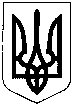 У К Р А Ї Н АВІДДІЛ ОСВІТИСТРИЙСЬКОЇ РАЙОННОЇ ДЕРЖАВНОЇ АДМІНІСТРАЦІЇДОЛІШНЕНСЬКА СЕРЕДНЯ ЗАГАЛЬНООСВІТНЯ ШКОЛА І-ІІ СТ.вул.Шевченка, 18, с. Долішне Стрийського району Львівської області, 82480,тел  (245)66-1-82, е-mail: fedornjak-2014@ukr.net   Код ЄДРПОУ 22388223НАКАЗ  12.06.2020.                                                                                                        № 53с. Долішне   Про випуск учнів 9 класу зі школи та видачу свідоцтв    Керуючись Законами України «Про освіту» й «Про загальну середню освіту», відповідно до Положення про загальноосвітній навчальний заклад, затвердженого постановою Кабінету Міністрів України від 27.08.2010 № 778, Порядку переведення учнів (вихованців) загальноосвітнього навчального закладу до наступного класу, затвердженого наказом Міністерства освіти і науки України від 14.07.2015 № 762, зареєстрованого в Міністерстві юстиції України 30 липня 2015 року за № 924/27369, на підставі рішення педагогічної ради (протокол від  12.06. 2020 № 8) та в зв’язку з закінченням школи Н А К А З У Ю:Випустити зі школи та видати свідоцтва про базову загальну середню освіту звичайного зразка:1.1.	Вінців Мар’яні Русланівні;1.2.	Кмошеку Василю Володимировичу;1.3.	Ковальчук Анастасії Вікторівні;1.4.	Павлів Софії Василівні;1.5.	Тимківу Данилу Олеговичу;1.6.        Шваб Антонії Михайлівну.    Розмістити цей наказ на сайті школи до 15.06.2020 року .Контроль за виконанням наказу залишаю за собою.Директор школи                                     Федорняк Г.В.